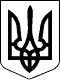 БЕРЕГІВСЬКА РАЙОННА ДЕРЖАВНА АДМІНІСТРАЦІЯЗАКАРПАТСЬКОЇ ОБЛАСТІР О З П О Р Я Д Ж Е Н Н Я28.01.2020                                            Берегове                                                 №  25Про надання дозволу на вчинення правочину – договору дарування житлового будинку, право користування яким має малолітня дитинаВідповідно до статей 6 і 39 Закону України „Про місцеві державні адміністрації”,  статті 18  Закону України „Про  охорону дитинства”, статті 12 Закону України „Про основи соціального захисту бездомних громадян і безпритульних дітей”, Порядку провадження органами опіки та піклування діяльності, пов’язаної із захистом прав дитини, затвердженого постановою Кабінету Міністрів України від 24 вересня 2008 р. № 866 „Питання діяльності органів опіки та піклування, пов’язаної із захистом прав дитини” та рішення Комісії з питань захисту прав дитини Берегівської райдержадміністрації від 23 січня 2020 року (протокол № 1):1.Надати громадянину ____________________________, мешканцю місто ____________________________, дозвіл на вчинення ним правочину – договору дарування належного йому на праві приватної власності житлового будинку, який знаходиться за адресою: село ________________________________ Берегівського району, право користування яким має малолітній _________________________________ року народження.2.Контроль за виконанням цього розпорядження покласти на заступника голови державної адміністрації Бімбу Ф.Ф.Голова державної адміністрації                                          Іштван ПЕТРУШКА